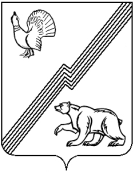 АДМИНИСТРАЦИЯ ГОРОДА ЮГОРСКАХанты-Мансийского автономного округа – Югры ПОСТАНОВЛЕНИЕот  24.08.2017								                        № 2042Об утвержденииплана перекрытия улиц для проведения программы праздничных мероприятий, посвящённых 55-летнему юбилею города Югорска и Дню работников нефтянойи газовой промышленностиВо исполнение муниципальной программы города Югорска «Развитие культуры                       и туризма в городе Югорске на 2014 - 2020 годы», утвержденной постановлением администрации города Югорска от 31.10.2013 № 3246, в целях организации праздничных мероприятий, посвящённых празднованию 55-летнего юбилея города Югорска и Дня работников нефтяной и газовой промышленности:Утвердить график перекрытия улиц города Югорска 29, 30, 31 августа 2017 года на время проведения репетиций карнавальных шествий, посвященных 55-летнему юбилею города Югорска  и Дню работников нефтяной и газовой промышленности (приложение 1).Утвердить план-схему перекрытия улиц города Югорска 29, 30, 31 августа 2017 года на время проведения репетиций карнавальных шествий, посвященных 55-летнему юбилею города Югорска  и Дню работников нефтяной и газовой промышленности (приложение 2).Утвердить график перекрытия улиц города Югорска для проведения праздничной выездной торговли  01,02 сентября 2017 года (приложение 3).Утвердить план-схему перекрытия улиц города Югорска для проведения Югорского Детского  Карнавала 01 сентября 2017 года с 15:30 до окончания мероприятия (приложение 4).Утвердить схему перекрытия улиц города Югорска для проведения Югорского Карнавала – 2017 02 сентября 2017 года с 16:00 до окончания мероприятия (приложение 5).    6.    Рекомендовать отделу министерства внутренних дел России по городу Югорску                (И.А. Полетаев) (по согласованию) спланировать и реализовать комплекс профилактических мер по обеспечению общественной безопасности и антитеррористической защищенности мест проведения праздничных мероприятий, в том числе обеспечить удаленность автотранспорта            от объектов проведения мероприятий на достаточном для обеспечения антитеррористической защиты расстоянии согласно программе праздничных общегородских мероприятий, графиков и планов-схем перекрытий улиц города Югорска.    7.      Управлению внутренней политики и общественных связей администрации города Югорска (Шибанов А.Н.) опубликовать в официальном печатном издании газете «Югорский вестник» и разместить на официальном сайте органов местного самоуправления города Югорска графики и планы-схемы перекрытия улиц города Югорска.    8.       Контроль за выполнением постановления возложить на заместителя главы города Югорска Т.И. Долгодворову.Глава города Югорска                                                                                                        Р.З. СалаховПриложение 1 к постановлению администрации города Югорскаот __________ №_____График перекрытия улиц города Югорска на время проведения репетиций карнавальных шествий, посвященных 55-летнему юбилею города Югорска  и Дню работников нефтяной и газовой промышленности 29, 30, 31 августа 2017 года Приложение 2 к постановлению администрации города Югорскаот __________ №_____План – схема перекрытия улиц города Югорска на время проведения репетиций карнавальных шествий, посвященных 55-летнему юбилею города Югорска и Дню работников нефтяной и газовой промышленности, 29,30,31 августа 2017 годаул. Железнодорожная	ул. Ленина	ул. Ленина				ул. Ленина	ДПС	Водоналивные	дорожные	ограждения	ул. Попова	ул. Попова	ул. Попова	ДПСПриложение 3 к постановлению администрации города Югорскаот __________ №_____График перекрытия улиц города Югорска для проведения праздничной торговли и Югорской ярмарки Приложение 4 к постановлению администрации города Югорскаот __________ №_____План – схема перекрытия улиц города Югорска для проведения Югорского Детского Карнавала 01 сентября 2017.ул. Железнодорожная	1	Въезд во двор		    Въезд	Банк		6	ул. Ленина	2	ул. Ленина				ул. Ленина	5	3	      Въезд к сз		въезд в парк	ул. Попова	ул. Попова	ул. Попова	4	ДПС	4	ДПС	Условное обозначение мест перекрытия большегрузным транспортом	Приложение 5 к постановлению администрации города Югорскаот __________ №_____План – схема перекрытия улиц города Югорска для проведения Югорского Карнавала – 2017 02 сентября 2017.	ул. Железнодорожная                     1        1		7	ДНД	6	ул. Ленина	2	ул. Ленина				ул. Ленина	5	3	ул. Попова	ул. Попова	ул. Попова	ДПС			4	- Условное обозначение мест перекрытия большегрузным транспортом	ДПСДатаМероприятиеНачало репетиции Окончание репетиции Время перекрытияПерекрываемые улицыОтветственные исполнители 29.08.2017Техническая репетиция объединённой колонны ООО «Газпром трансгаз Югорск»16:0018:00с 15:40 до 18:20 (2 ч. 40 мин.)ул. Мира: от ул. Ленина до ул. Попова1. Отдел Министерства внутренних дел России по городу Югорску;2. Отдел по гражданской обороне и чрезвычайным ситуациям, транспорту и связи администрации города Югорска; 3. ООО «Газпром трансгаз Югорск» (по согласованию)4. МАУ «Городское лесничество» (обеспечение перекрытия водоналивными конструкциями)30.08.2017Генеральная репетиция Югорского Детского Карнавала и Югорского Карнавала 201715:0021:00с 14:40 до 21:20 (6 ч. 40 мин.)ул. Мира: от ул. Ленина до ул. Попова1. Отдел Министерства внутренних дел России по городу Югорску;2. Отдел по гражданской обороне и чрезвычайным ситуациям, транспорту и связи администрации города Югорска; 3. ООО «Газпром трансгаз Югорск» (по согласованию)4. Управление культуры администрации города Югорска; 5. МАУ «Городское лесничество» (обеспечение перекрытия водоналивными конструкциями);6.МАУ «Центр культуры «Югра презент»31.08.2017Генеральная репетиция объединённой колонны ООО «Газпром трансгаз Югорск»17:0019:00с 16:40 до 19:20 (2 ч. 40 мин.)ул. Мира: от ул. Ленина до ул. Попова1. Отдел Министерства внутренних дел России по городу Югорску;2. Отдел по гражданской обороне и чрезвычайным ситуациям, транспорту и связи администрации города Югорска; 3. ООО «Газпром трансгаз Югорск» (по согласованию)4. МАУ «Городское лесничество» (обеспечение перекрытия водоналивными конструкциями)ДатаМероприятиеНачало мероприятияОкончание мероприятия Время перекрытияПерекрываемые улицыОтветственные исполнители 01-02.09.2017Праздничная торговля02.09.201710:0002.09.201723:0001.09.2017 с 19:00 до окончания праздничных мероприятий 02.09.2017ул. Ленина:от ул. Мира  до ул. Спортивная1. Отдел Министерства внутренних дел России  по городу Югорску;2. Отдел по гражданской обороне и чрезвычайным ситуациям, транспорту и связи администрации города Югорска; 3. Отдел развития потребительского рынка и предпринимательства Департамента экономического развития и проектного управления администрации города Югорска4. МАУ «Городское лесничество» (обеспечение перекрытия водоналивными конструкциями)